The Neale-Wade Academy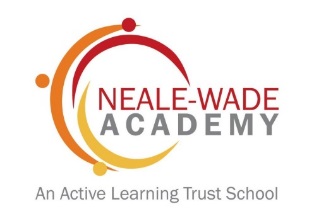 			Full Governing BoardMinutes		Wednesday 7th June, 2017 at 5.00pmHapi Meeting RoomThe Neale-Wade Academy			Full Governing BoardMinutes		Wednesday 7th June, 2017 at 5.00pmHapi Meeting RoomThe Neale-Wade Academy			Full Governing BoardMinutes		Wednesday 7th June, 2017 at 5.00pmHapi Meeting RoomThe Neale-Wade Academy			Full Governing BoardMinutes		Wednesday 7th June, 2017 at 5.00pmHapi Meeting RoomPresent:In attendance:Present:In attendance:A Pugh (Chair), J Wing (Exc. Head), A Carlin, M Brown, K Butcher, K Nightingale, J Nicholls, R Watts and D Williams.G Fulcher (Clerk)A Pugh (Chair), J Wing (Exc. Head), A Carlin, M Brown, K Butcher, K Nightingale, J Nicholls, R Watts and D Williams.G Fulcher (Clerk)Apologies:Apologies:N Jones (Vice Chair), A Chandler and C Howlett.N Jones (Vice Chair), A Chandler and C Howlett.Agenda ItemNotes All relating documents were circulated before the meeting unless statedNotes All relating documents were circulated before the meeting unless statedActions & AgreementsWelcome & Apologies for AbsenceApologies were received from N Jones, A Chandler and C Howlett.Welcome & Apologies for AbsenceApologies were received from N Jones, A Chandler and C Howlett.Declaration of Pecuniary & Non-Pecuniary InterestNo new declarations were indicated.Declaration of Pecuniary & Non-Pecuniary InterestNo new declarations were indicated.Minutes of the Last Meeting 29/03/17The minutes of the last meeting were accepted and signed as a true record.Matters Arising3) AP has sent S Mandley and H Parks a letter of thanks for their work carried out in organising and running the careers fair.  3) Gary Peile was unable to attend.  Next year’s Committee Meeting dates to be sent to him once confirmed.Minutes of the Last Meeting 29/03/17The minutes of the last meeting were accepted and signed as a true record.Matters Arising3) AP has sent S Mandley and H Parks a letter of thanks for their work carried out in organising and running the careers fair.  3) Gary Peile was unable to attend.  Next year’s Committee Meeting dates to be sent to him once confirmed.4.Principals ReportStudents’ Story:  JW expressed his admiration of all NWA students who showed phenomenal respect during a minute’s silence following a terrorist attack in Manchester where young lives were lost.  He added that they are a credit to the school.   NWA dance group were entered into the Red Cross: Make your Move Dance competition in London.  24 pupils attended in total, 23 girls and one boy ranging from year 7 to year 11. Their performance was outstanding and they were a credit to the school.  They competed against performing arts schools and colleges around London.  They did not get through to the finals at the 02 but received an award for best audience engagement and the pupils raised £650 for the Red Cross through sponsorship and fundraising events.  Sports teachers N Parks and S Bywater were acknowledged for their hard work and commitment.  NWA has received a top award from the Royal Horticultural Society (RHS) in recognition of its gardening achievements.  The Academy has been named as an ‘RHS Five Star Gardening School’ after proving that it is among the best in the UK at using gardening to create really inspiring teaching and learning.The Principal took governors through the most recent school data and answered questions:There are a number of educational visits but social skills are considered to be as important as academic skills.Only a small number of assaults reported. PRU places have been halved from 10 to 5.A massive drive on teaching has impacted on behaviour.Dame Sally Coates will be visiting the school on 22nd June. Principals ReportStudents’ Story:  JW expressed his admiration of all NWA students who showed phenomenal respect during a minute’s silence following a terrorist attack in Manchester where young lives were lost.  He added that they are a credit to the school.   NWA dance group were entered into the Red Cross: Make your Move Dance competition in London.  24 pupils attended in total, 23 girls and one boy ranging from year 7 to year 11. Their performance was outstanding and they were a credit to the school.  They competed against performing arts schools and colleges around London.  They did not get through to the finals at the 02 but received an award for best audience engagement and the pupils raised £650 for the Red Cross through sponsorship and fundraising events.  Sports teachers N Parks and S Bywater were acknowledged for their hard work and commitment.  NWA has received a top award from the Royal Horticultural Society (RHS) in recognition of its gardening achievements.  The Academy has been named as an ‘RHS Five Star Gardening School’ after proving that it is among the best in the UK at using gardening to create really inspiring teaching and learning.The Principal took governors through the most recent school data and answered questions:There are a number of educational visits but social skills are considered to be as important as academic skills.Only a small number of assaults reported. PRU places have been halved from 10 to 5.A massive drive on teaching has impacted on behaviour.Dame Sally Coates will be visiting the school on 22nd June. 5.Committee ReportsFinance & Premises 10/05/17:  Governors reviewed the minutes of the meeting.  The budget is very tight but the Finance Department are doing a fantastic job of keeping everything in line.  The introduction of foldr has reduced photocopying costs.  Revision guides alone have historically cost in the region of £1,000 to produce.  This year, copies are only supplied if requested.  Personnel 10/05/17: Governors reviewed the minutes of the meeting.  Points to note included:Confidential H&S welfare surveys have been sent to all cleaning and kitchen staff following two anonymous grievance letters received in the Easter holidays.  Each kitchen/cleaning staff member will receive a copy of the results of the survey and will be given the opportunity to respond.  It was agreed this should be carried out annually.Sickness is at the lowest since tracking began 4 years ago.  Two new SLTs have been appointed, Theo Boyce and Chris McManus. Standards Group: The next meeting will be held in September.Committee ReportsFinance & Premises 10/05/17:  Governors reviewed the minutes of the meeting.  The budget is very tight but the Finance Department are doing a fantastic job of keeping everything in line.  The introduction of foldr has reduced photocopying costs.  Revision guides alone have historically cost in the region of £1,000 to produce.  This year, copies are only supplied if requested.  Personnel 10/05/17: Governors reviewed the minutes of the meeting.  Points to note included:Confidential H&S welfare surveys have been sent to all cleaning and kitchen staff following two anonymous grievance letters received in the Easter holidays.  Each kitchen/cleaning staff member will receive a copy of the results of the survey and will be given the opportunity to respond.  It was agreed this should be carried out annually.Sickness is at the lowest since tracking began 4 years ago.  Two new SLTs have been appointed, Theo Boyce and Chris McManus. Standards Group: The next meeting will be held in September.6.Link Governor ReportsPupil Premium and LAC Meeting – 09/05/17 – NJ and JN attended the meeting with C Howlett, Assistant Principal, and K Dow, SENCO.  Notable points of this meeting included: There are currently 18 LAC, 4 more since the last link governor visit. PP needs to be defined.  This work will be undertaken over the Summer.  K Dow went through the different levels of intervention required and how it is implemented.Safeguarding and Child Protection Training – 26/05/17 – AP, AC, AC, KN, RW and DW attended the training session run by H Hitch and A Key.  It was noted that it was very well presented.GOVS: Are there any implementations in place to support neglected children within school?Yes, as an example, a student’s mother died very suddenly recently, and so as not to trouble her grieving father, the school are funding her school meals.Link Governor ReportsPupil Premium and LAC Meeting – 09/05/17 – NJ and JN attended the meeting with C Howlett, Assistant Principal, and K Dow, SENCO.  Notable points of this meeting included: There are currently 18 LAC, 4 more since the last link governor visit. PP needs to be defined.  This work will be undertaken over the Summer.  K Dow went through the different levels of intervention required and how it is implemented.Safeguarding and Child Protection Training – 26/05/17 – AP, AC, AC, KN, RW and DW attended the training session run by H Hitch and A Key.  It was noted that it was very well presented.GOVS: Are there any implementations in place to support neglected children within school?Yes, as an example, a student’s mother died very suddenly recently, and so as not to trouble her grieving father, the school are funding her school meals.7.Link Governor Positions ReviewPositions to remain as they are with the exception of NK and DW filling the Attendance and SEN Link Governor roles.    AC agreed to be KN and DW’s mentor for their first SEN Link Governor meeting.  Governors were asked to inform either S Kerr or the Clerk if they were intending to come into school for a meeting.Link Governor Positions ReviewPositions to remain as they are with the exception of NK and DW filling the Attendance and SEN Link Governor roles.    AC agreed to be KN and DW’s mentor for their first SEN Link Governor meeting.  Governors were asked to inform either S Kerr or the Clerk if they were intending to come into school for a meeting.8.Policy & Procedures UpdatesSafeguarding & Child Protection Policy – updates approved.Behaviour for Learning Policy – updates approved.ALT Exclusion Policy – Approved.  It was noted that A Welling would follow exclusion procedures in the absence of JW.  ALT HR Policy Updates – Approved.Policy for Special Education Needs and Information Report (Local Offer) – Updates approved.Policy & Procedures UpdatesSafeguarding & Child Protection Policy – updates approved.Behaviour for Learning Policy – updates approved.ALT Exclusion Policy – Approved.  It was noted that A Welling would follow exclusion procedures in the absence of JW.  ALT HR Policy Updates – Approved.Policy for Special Education Needs and Information Report (Local Offer) – Updates approved.9.Changes to Staff ContractsStandardised over district, NWA had no option but to implement.Changes to Staff ContractsStandardised over district, NWA had no option but to implement.10.ALT BusinessSafeguarding review came back as outstanding.     ALT BusinessSafeguarding review came back as outstanding.     11.AOBKB asked if up-to-date name badges and pictures could be provided.  GF to arrange for photographs to be taken at the next LGB meeting.Produce improvement plan, in the style of the discipline audit trail, for the next LGB meeting.AOBKB asked if up-to-date name badges and pictures could be provided.  GF to arrange for photographs to be taken at the next LGB meeting.Produce improvement plan, in the style of the discipline audit trail, for the next LGB meeting.Clerk11.Date of Next MeetingsStandards Group - TBCCommittees – 05/07/17 from 5pm in the Atrium Meeting RoomFull LGB – 19/07/17 at 5pm in the HAPI RoomDate of Next MeetingsStandards Group - TBCCommittees – 05/07/17 from 5pm in the Atrium Meeting RoomFull LGB – 19/07/17 at 5pm in the HAPI RoomMeeting closed at 6.40pmMeeting closed at 6.40pmMeeting closed at 6.40pmMeeting closed at 6.40pm